Вотякова Оксана Валериевна, воспитательГБОУ СОШ с. Рождествено СП «Детский сад»Квест- игра по ПДД для детей старшего возрастаЦель: Пропаганда основ безопасного поведения на дороге, изучение дорожных правил через игруЗадачи: закрепить знания детей о дорожных знаках, о назначении светофора и его сигналах, закрепить знания детей по правилам безопасного поведения в окружающем мире. Развивать мышление, внимание, память, речевую активность, продолжить формирование интереса к изучению правил дорожного движения посредством игр.Оборудование: полоски белого и чёрного цвета, кружки красного, зелёного, жёлтого цвета, картинки дорожных знаков, конусы, машинки, жезл, разрезные картинки, карта, шкатулка с подарками, 7 ключей.Ход игры.-Сегодня мы для вас хотим провести удивительное и необычное путешествие, квест -игру, по правилам дорожного движения. В конце игры вы откроете шкатулку от которой потерялся ключ и узнаете, что в ней. Это награда за ваши знания. Но для этого надо пройти непростые испытания и проверить свои знания о правилах безопасности на дорогах.-Сначала мы с вами проведем небольшую разминку. Я задаю вопрос, если вы согласны,  «Хлопайте». Если нет, тогда топайте ногами.- Ответьте ,верно ли утверждение, что «красный свет» дороги нет. (да)-Можно ли перебегать дорогу перед едущей машиной? (нет)-Если у светофора два сигнала - красный и зелёный, то он пешеходный? (да)-Можно ли играть на проезжей части? (нет)- Правильно ли, что человек который ведёт машину, называют пешеходом? (нет)-Является ли пешеход участником дорожного движения? (да )-Правда ли, что существуют надземные пешеходы? (да)-Загорелся зелёный сигнал светофора. Можно ли сразу начинать переходить проезжую часть? (нет)-Молодцы!-Ребята, у меня в руках карта - маршрут, вы будете следовать четко по этапам указанные в карте. На этапах, за правильное выполненное задание вы будете получать часть ключ. Выполнив задания мы подберем нужный ключ к замку на шкатулке. 1 Задание. «Внимательный водитель». (знак извилистая дорога) - Ребята перед вами извилистая дорога. Вам необходимо провести  машину между конусами не задев их, вернуться обратно по внешней стороне, и передать эстафету следующему участнику. -Молодцы ребята, отлично с заданием справились вы, получите ключ. 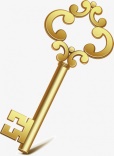 2 Задание.  «Дорожные знаки».-Вам необходимо назвать дорожный знак.Я хочу спросить про знак,Нарисован знак вот так.В треугольнике ребятаСо всех ног бегут куда-то.(«Осторожно, дети!»)Шли из сада мы домой,Видим, знак на мостовой:Круг, внутри велосипед,Ничего другого нет!(«Велосипедная дорожка»)Машины мчат во весь опор,И вдруг навстречу знак:Изображен на нем забор.Я тру глаза, смотрю в упор,Шоссе закрыто на запор.А что это за знак?(«Ж/д переезд со шлагбаумом»)     Вот кружок с каемкой красной,	А внутри рисунка нет.Может, девушки прекраснойДолжен быть внутри портрет?Круг пустой зимой и летом,Как же знак зовется этот?(«Движение запрещено»)Человек, идущий в черном,Красной черточкой зачеркнут.И дорога, вроде, ноЗдесь ходить запрещено!(«Движение пешеходов запрещено»)В синем круге пешеходНе торопится, идет.Дорожка безопасна,Здесь ему не страшно.(«Пешеходная дорожка»)Что за знак такой висит?Стоп — машинам он велит...Пешеход! Идите смелоПо дорожкам черно-белым.(«Пешеходный переход»)Можно встретить знак такойНа дороге скоростной,Где больших размеров яма,И ходить опасно прямо,Там, где строится район,Школа, дом иль стадион.(«Дорожные работы»)Заболел живот у Ромы,Не дойти ему до дома.В ситуации такойНужно знак найти.Какой?(«Пункт первой медицинской помощи»)-Молодцы, ребята! Справились с заданием, получите 3 Задание. «Пешеходный переход».-Чтобы двигаться вперед, срочно нужен переход. Вам необходимо выложить пешеходный переход из чёрных и белых полосок. (Участвуют 3 ч.) - Получите .4 Задание. «Жезл».- Ребята, а вы знаете, что это такое? (Показывает жезл)Правильно, это – жезл, с его помощью инспектор может остановить нарушителя правил дорожного движения.  -И сейчас мы с вами поиграем в игру «Передай жезл». Пока звучит музыка, вы передаете жезл правой рукой в левую сторону, как только музыка прерывается, тот, у кого оказывается жезл, поднимает его вверх и отгадывает загадку, которую загадывает ведущий.1. Ты всегда запомни строго:Не место для игры …. (Дорога)2. Он укажет поворотИ подземный переход.Без него нельзя никак!Этот друг - …. (Дорожный знак)3. Стой! Нельзя идти, опасно!Если загорелся…. (Красный)Светофор сигнал дает,4. Что пора идти вперед.И для нас препятствий нет,Ведь горит…. (Зеленый свет)-Молодцы ребята, справились с заданием, получите 5. Задание. «Сигналы светофора».Я глазищами моргаяНеустанно день и ночьЯ машинам помогаюИ тебе хочу помочьДети (хором): Светофор!Правильно.-Вы знаете, что на дороге самый главный светофор, а его сигнал для всех закон.Если свет зажегся красныйЗначит, двигаться опасно!Желтый свет – предупрежденье,Жди сигнала для движения.Свет зеленый говорит:Пешеходам путь открыт!-Ребята, на улице нужно быть очень внимательным и сейчас я проверю вашу внимательность.-Мы поиграем в игру называется она «Сигналы светофора». Условия игры: я показываю вам зелёный кружок, вы шагаете на месте; красный – замерли; жёлтый – смотрим по сторонам. (Играем 2р.)-Молодцы, ребята вы справились с заданием, получите 6 задание «Спецслужбы».( разрезные картинки)Конверты поскорей откройте и что в нутрии  вы соберите! -Молодцы ребята. Справились с заданием, получите 7 задание. Викторина «Знатоки правил дорожного движения». Вопросы «Запрещается – разрешается»: 1.Кататься на велосипеде без шлема /запрещается; 2.Кататься на велосипеде во дворе /разрешается; 3.Кататься на велосипеда по проезжей части /запрещается; 4.Вести велосипед за руль по пешеходному переходу /разрешается; 5.Ездить, не держась за руль /запрещается; 6.Переходя дорогу посмотреть сначала налево, затем направо /разрешается; 7.Катать на багажнике друга /запрещается; 8.Ехать на велосипеде и петь песню /запрещается; 9.Переходить проезжую часть на красный сигнал светофора /запрещается;получите Итог.-Молодцы ребята, вы отлично справились с заданием, а сейчас вы подберем ключ и откроем шкатулку. 